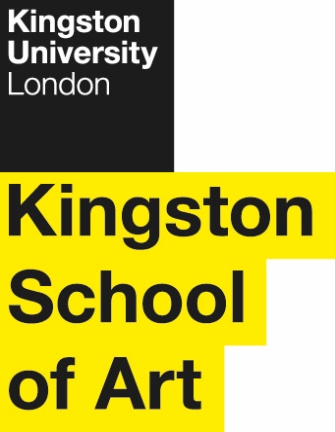 Programme SpecificationTitle of Course: 	BA (Hons) Drama/ BA (Hons) Drama and Theatre ArtsDate Specification Produced:	October 2012Date Specification Last Revised: 	August 2019This Programme Specification is designed for prospective students, current students, academic staff and potential employers.  It provides a concise summary of the main features of the programme and the intended learning outcomes that a typical student might reasonably be expected to achieve and demonstrate if he/she takes full advantage of the learning opportunities that are provided.  More detailed information on the teaching, learning and assessment methods, learning outcomes and content of each module can be found in the Course Handbook and in the individual Module Descriptors.SECTION 1:	GENERAL INFORMATIONSECTION2: THE PROGRAMMEProgramme IntroductionThe Drama department at Kingston is a dynamic, challenging and supportive community, located in its own designated building, the Reg Bailey, which contains one large, fully-equipped, flexible black box studio, one smaller studio and a number of rehearsal rooms. ‘The Reg’ is a hive of activity, from early in the morning until late, with classes and rehearsals by day, productions, workshops and performances in the evening. Some of the world’s great theatre is on the doorstep: Kingston’s Rose – ‘the first theatre of the twenty first century’ with its magnificent auditorium based on the Rose Theatre of 1587 - is a five minute walk from the Drama Department. The National Theatre is a twenty minute train ride away and London’s West End only a little further. With both Battersea Arts Centre and Richmond’s Orange Tree also close at hand, students can also see some of the country’s finest fringe theatre. Kingston’s own International Youth Arts Festival based at the Rose Theatre every summer reinforces the focus on performance at a very high level, with many of our students getting actively involved. Drama uses the Rose Theatre Studio as a teaching and performance space throughout the year and the departments of Dance, Drama and Music present an end of year show on the Rose main stage annually in June. Kingston’s Drama degree course is designed to engage students in a rigorous, intellectual and practical exploration of the theory, criticism and practice of drama and theatre-making. Whilst this is the focus of study, students develop a range of transferable skills to equip them for the demands of a competitive world: the ability to formulate and articulate ideas, the facility to solve problems in a collaborative and creative way, the capacity to negotiate outcomes informed by a breadth and depth of thinking, and the confidence to respond positively and effectively to any situation will enhance graduate prospects. The programme at Kingston marries intellectual and experiential learning through four strands which run throughout the course: theatre history, theatre-making, performance theory and cultural context. These strands are established at Level 4 and are explored throughout the programme in a manner that emphasises the links between them in innovative ways. For instance, there is a project-based assessment at the end of Level 4, which allows students to apply their theatre-making skills to the performance of plays studied in Staging Histories and, in their final year, the opportunity to bring all their skills together in a capstone theatre production in which they can choose to act, devise, direct or design.  Our philosophy of interweaving intellectual study and creative practice, facilitated by extensive use of practical workshops, in both core and optional modules, continues through Levels 5 and 6. Students at both levels benefit from a range of modules that ensures the continued development of core knowledge and skills while providing valuable opportunities to pursue various specialisms led by staff with a developing reputation for excellence in research.  Learning and assessment styles in the Drama department combine research and practical projects, verbal and essay-based presentations, ensemble and individual working methods (there are no formal, sit-down exams). Students are supported throughout their degree via the personal tutor system, which offers general as well as subject-specific academic support and guidance in both group and one-to-one contexts, ensuring that every student has a named personal tutor who keeps track of their progress and is their first point of contact for any problems they may encounter. The Drama department’s vibrant programme of extra-curricular theatre production offers opportunities for students to consolidate their learning and enhance their employability by organising and performing in projects within the Reg Bailey Building, the Rose Theatre Studio and at outside venues.  Our Theatre Workshop scheme encourages students with a desire to perform to the public by providing access to our main theatre space which is capable of accommodating any configuration of staging and seating, as well invaluable support from our highly experienced Technical Production team. In addition to this, students regularly take work to both the Edinburgh and Camden Fringe Festivals, while the Laughing Cock - the department’s popular cabaret night - has become a monthly fixture at the Fighting Cocks pub in Kingston.  This element of our provision is enhanced by our close relationship with Kingston’s Rose Theatre.  Many students and graduates – often collaborating together - have performed in productions both in the Rose Studio, which is run by Kingston University, and on the Main Stage and at the end of every year we collaborate with the Dance and Music departments and take over the Rose to produce Kingston University on Stage.  This is a celebration of the most interesting work produced throughout the year by students in all three departments.  Students also have opportunities to engage in workshops with theatre professionals.As this kind of activity demonstrates, studying Drama at Kingston encourages the development of the whole person, producing highly employable graduates who are creative and independent thinkers, excellent team-workers, able communicators and who have the initiative and confidence to make the most of the knowledge and skills they have acquired.Aims of the ProgrammeThe aims of the Drama field are:to encourage and enable a diverse student intaketo generate knowledge and understanding of theatre as a potent agent for cultural definition and social changeto enable students to realise and develop their creative potentialto stimulate students’ intellectual curiosity and to foster their capacity for critical thought via practical investigation and performance to promote enthusiasm for study, investigation and research thus providing the potential for postgraduate workto create an appetite for lifelong learning and to enhance students’ personal development and future employment prospects to develop methods of analysis and theoretical perspectives appropriate to investigations in Drama and to equip students with the ability to apply these insights to their experience of theatre as both practitioners and audience members	Additional aims of the Half field are:		to develop students’ capacity for intellectual flexibility by encouraging them to explore ways in which different critical and theoretical approaches can complement work in other fields, or within half field combinationsto encourage students toward democratic participation in society by developing links with the wider community through practical projectsto promote skills through practical work in: teamwork; personal and group responsibility; creative negotiation; compromise in creative relationshipsto promote a range of key skills via practical, oral and written presentation 	Additional aims of the major field are:		to offer greater depth of understanding of the potential of drama by giving further opportunities for theoretical and practical studyto enable students to identify and pursue particular interests Additional aims of the full field:to offer a detailed programme of integrated drama study to extend opportunities for involvement in, and the creation of, dramatic productionsto develop and refine students’ research skills Intended Learning OutcomesThe programme provides opportunities for students to develop and demonstrate knowledge and understanding, skills and other attributes in the following areas.  The programme outcomes are referenced to the QAA subject benchmarks for Dance, Drama and Performance Studies and the Frameworks for Higher Education Qualifications of UK Degree-Awarding Bodies (2014), and relate to the typical student.In addition to the programme learning outcomes identified overleaf, the programme of study defined in this programme specification will allow students to develop a range of Key Skills as follows:Entry RequirementsThe minimum entry qualifications for the programme are:Entry requirements for 2018Typical offerPoints:Single honours: 104-112Joint honours: 104-112 (depending on combination)Grades: BTEC: DMM in relevant subject: Drama / Performing ArtsUnits: To include three A-levels or equivalentSubjects:A-level or equivalent: to include Drama / Drama and Theatre Studies / Performing Arts / English Literature (40 points required). General Studies and Native Language A-levels will only be accepted in the tariff score when one of four A-levels or equivalent.Where A-level or equivalent does not include Drama or Performing Arts, other drama/theatre experience will be considered.Plus GCSE: Mathematics and English or English Literature (score 9-4).Please note: full-field applicants will need to participate in a drama workshop and interview. Half-field applicants may also need to attend.Further requirements for specific combinationsCreative Writing: 32 points at A-level in English Literature, Literature and Language or related subject; 40 points in Drama and Theatre Studies or related subject.Dance: A-level Dance / Performing Arts / English Literature or similar (40 points required).English Literature: 40 points at A-level in English Literature / Language or a related subject. A-level: English Literature / English Literature and Language / Drama and Theatre Studies or similar, grade C (32 points).Film: 112–128 or DDM in relevant subject: Drama / Performing Arts.Media and Communication: students taking Media Studies A-level must achieve grade C or above.A minimum IELTS score of 6.5 or equivalent is required for those for whom English is not their first language.For full details, see https://www.kingston.ac.uk/undergraduate/courses/drama-theatre-arts/DBS clearance will be required if students opt for the community-based assessment in DA6012 or to work in a community setting in the level 6 Production Project, DA6002.WProgramme StructureThis programme is offered in full-time and part-time mode, and leads to the award of BA (Hons) Drama.  Entry is normally at level 4 with A-level or equivalent qualifications (See section D).  Transfer from a similar programme is possible at level 5 with passes in comparable level 4 modules – but is at the discretion of the course team.  Intake is normally in September.E1.	Professional and Statutory Regulatory BodiesNot applicableE2.	Work-based learningWork placements are actively encouraged, although it is the responsibility of individual students to source and secure such placements.  This allows students to reflect upon their own personal experience of working in an applied setting, to focus on aspects of this experience that they can clearly relate to theoretical concepts and to evaluate the relationship between theory and practice.In Drama, there are opportunities at Level 6 for students to undertake an assessed community-based theatre project in DA6012. The Level 6 Production Project module DA6013 enables students to create an in-house theatre production in a context which mirrors professional practice. The department also supports a range of extra-curricular activities, such as performance projects at theatre festivals, which allow students to extend and develop their skills in project management.  In addition to this a number of modules at Level 5 and Level 6 include assessment tasks with a professional focus designed to enhance student employability.E3.	Outline Programme StructureEach level is made up of four modules each worth 30 credit points.  Typically a student must complete 120 credits at each level.    All students will be provided with the University regulations.  Full details of each module will be provided in module descriptors and student module guides.  E3.	Outline Programme StructureEach level is made up of four modules each worth 30 credit points. Typically, a student must complete 120 credits at each level. All students will be provided with the University regulations and specific additions that are sometimes required for accreditation by outside bodies (e.g. professional or statutory bodies that confer professional accreditation). Full details of each module will be provided in module descriptors and student module guides.This course permits progression from Level 4 to Level 5 with 90 credits at Level 4 or above. The outstanding 30 credits from Level 4 can be trailed into Level 5 and must be passed before progression to Level 6.Students exiting the course at this point who have successfully completed 120 credits are eligible for the award of Certificate of Higher Education in Drama and Film Cultures.This course permits progression from Level 5 to Level 6 with 90 credits at Level 5 or above. The outstanding 30 credits from Level 5 can be trailed into Level 6 and must be passed before consideration for an award or progression to Level 7 (if appropriate).Students exiting the course at this point who have successfully completed 120 credits are eligible for the award of Diploma of Higher Education in Drama and Film Cultures.Principles of Teaching Learning and Assessment The introduction at Level 4 of the four main themes of the course, theatre history, theatre-making, performance theory and cultural context, enables students to identify and understand the key themes that will characterise their learning throughout. They are encouraged to make links between these strands from an early stage through the synoptic, project-based assessment of the two core modules (taken by all students), DA4001 Staging Histories and DA4005 Performance Vocabularies and Methods. Whilst Level 5 and 6 modules might place particular emphasis on one or two themes, as students progress through the course, they will find increasingly that modules blend several of them and come to a full understanding of the relationships between them. For instance, at Level 5, DA5001 The Play Today focuses on performance theory and cultural context, DA5009 Devising: Body and Technology on theatre-making and DA5008 An Actor Prepares on theatre history, but each of these modules also, of necessity, includes material related to the other themes.   The core Level 6 Drama Production Projects module, in particular, brings all the themes together, requiring students to demonstrate how historical, contextual and theoretical research underpin and feed into drama production, but the range of Level 6 optional modules available also allows students to focus on and develop a specific area of interest. Helping students to make connections between theory and practice in Drama is an acknowledged aspect of good practice in the Field and something for which the Drama team has been praised by External Examiners. Our strategies incorporate this approach through blending modes of learning, teaching and assessment within modules so that students’ practical projects are conceived and developed in relation to historical and theoretical research and their grasp of research materials is underpinned by practical experience and experiment. The performance essay mode of assessment is an expression of this emphasis on holistic study and is unique to Kingston Dance and Drama.Level 4 formative and summative assessments introduce the principal elements on which students will be assessed throughout the course: in terms of practice - planning, creative process, performance and reflection; in terms of academic skills - research methods, essay-planning, referencing and the presentation of research in verbal and visual formats. The Personal Tutor system, which is explicitly linked to the two modules taken by all students, is used to provide support for and to help students reflect upon these activities as well as to help them familiarise themselves with University systems and pastoral support networks (for more information about the Personal Tutor system, see Section G below). Formative assessment features in all modules as a means of giving students experience of different assessment modes and providing feedback on their progress towards their summative assessment. Independent, project-based learning and assessment is also introduced at level 4 and, as students progress through the course, this becomes an increasingly important feature of their experience. Supervision of this kind of learning is heaviest at Level 4 and lightest at Level 6. Independent thinking, imagination and creativity, group-working skills and project-management – all essential aspects of Drama – are thus embedded and nurtured so that when students come to their final independent projects in Level 6, they feel confident, ready and have the skills to shape, direct and manage them. Key employability skills such as self-awareness, creativity and problem-solving, management and leadership and communication are inherent to learning in Drama and form an integral part of many assessments. Personal Development Planning, undertaken through the tutorial system, helps students to recognise that they are gaining these transferable skills. The Production Project modules at Level 6 are Capstone projects, enabling Full-field and Major Drama students to bring the full range of their knowledge, skills and experience together. Our policy of supporting extra-curricular work means that some students may be able to take these projects on to the public stage in the International Youth Arts Festival, the Camden or Edinburgh Fringes or the Laughing Cock cabaret. All students have the option to undertake a work placement through the Professional Practice module.Strands running through Level 5 and 6, such as popular performance, dramatic writing, devising, applied performance, performance and identity and Renaissance theatre each reflect research interests within the staff team, thus enabling research-informed teaching. The Level 6 Special Study template allows for lecturers to develop modules in specific areas in response to particular research interests and activities. The Dissertation module offers an opportunity for students to undertake a focussed and extensive academic research project and the option to present a conference paper at an event run by postgraduate students makes a concrete link between undergraduate and postgraduate study.The ‘cultural context’ theme of the course reflects the key course aim of presenting theatre as a potent agent for cultural definition and social change. Consideration of audience and of the social impact of theatre feature in all modules but are especially emphasised in the core Level 5 modules, with the aim of encouraging students to carry through an awareness of their potential to make an active contribution to society in their independent work at Level 6. Support for Students and their  LearningStudents are supported by:A Module Leader for each moduleA Course Leader to help students understand the programme structurePersonal Tutors to provide academic and personal supportA placement tutor to give general advice on placementsTechnical support to advise students on IT and the use of softwareA designated Course AdministratorAn induction week at the beginning of each new academic sessionStaff Student Consultative CommitteeCanvas – a versatile online interactive intranet and learning environment accessible both on and off-siteLinkedIn Learning – an online platform offering self-paced software tutorialsA substantial Academic Success Centre that provides academic skills support for both UG and PG students Student support facilities that provide advice on issues such as finance, regulations, legal matters, accommodation, international student support etc.A Student Achievement Officer who provides pastoral supportSupport for students with disabilities  The Union of Kingston StudentsCareers and Employability Services team who will provide support for students prior to undertaking work placement(s)Faculty-aligned Careers Advisers who run workshops, weekly drop-ins and 1:1 appointmentsEnsuring and Enhancing the Quality of the CourseThe University has several methods for evaluating and improving the quality and standards of its provision.  These include:External ExaminersBoards of Study with student representationAnnual Monitoring and EnhancementPeriodic review undertaken at subject levelStudent evaluation including MEQs (Module Evaluation Questionnaires), Level Surveys and the NSSModeration policiesFeedback from employersPeer observation and evaluation of teaching across courses in the SchoolStudents’ self-managed learning time is carefully plotted across the three levels of the programme to ensure that students are supported to become increasingly independent, self-motivated and reflexive learners.  Each module makes use of the VLE, to provide a range of guided activities for students outside of classroom activities. These might include guided reading with discussion boards, structured research tasks and online quizzes to check understanding and practice skills.  These are carefully designed in accordance with the specific requirements of the module and level of study.  As a general principle guided activities are more closely structured at level 4 to support students in making the transition to HE learning. In addition to these module specific activities, at each level students on the course are provided with a co-curricula timetable of activities that draws across the provision within Careers and Employability Services (CES). These include, but are not limited to: careers skills workshops targeted to level (e.g. CV writing workshops for level 4, interview skills and online test training at level 6); personal development planning in the form of the SPARKS programme and service learning through the Kingston Hub and academic skills development through the Writing and Oral Skills (WOS) workshops and structured developmental interactions with the Academic Success Centre.Employability Statement Kingston Drama graduates have gone on to work in theatre as actors, writers, directors, stand-up comedians, technicians and producers.  Several groups of graduates have set up their own theatre companies, for which some have received Arts Council funding; other groups have set up film production companies. Other graduates are working within the wider performance industry as venue managers, festival programmers, in community and outreach, marketing and publicity and theatre administration and, or have moved onto postgraduate study on Kingston  MAs in Arts and Media subjects, on postgraduate performance programmes at Conservatoires, or at other universities in areas such as Education or Drama Therapy. A drama degree also equips students with skills that make them desirable to employers in a wide range of other professional areas.  Skills such as  initiative and problem-solving, teamwork, communicative skills, imagination and creativity and analytical and research skills, are increasingly recognised by the working world as highly valuable in careers from customer and public relations or sales and marketing to education. The Creative and Cultural industries are major contributors to the UK’s economy and our graduates have the skills they are looking for. The degree gives students a firm academic foundation to pursue a vocational training in the theatre arts or other postgraduate study programmes. Employability skills are introduced at Level 4 both through the embedding of key skills within the curriculum and through the personal tutorial system, which includes employability activities such as personal development planning and CV writing. These continue to be developed at Levels 5 and 6, in collaboration with Kingston University’s Careers and Employability Service and in addition to this, a number of modules at these levels require students to undertake assessment tasks with a professional focus that are designed to enhance post graduate employability. We run a number of events for final year students where they can seek advice, get help with CVs and meet alumni working in a range of areas and our extensive programme of extra-curricular activities also contributes significantly to students’ confidence and experience in creating, organising and managing performance-based projects.Approved Variants from the Undergraduate RegulationsNot applicableOther sources of information that you may wish to consultQAA Dance, Drama and Performance Studies benchmarking statement:http://www.qaa.ac.uk/docs/qaa/subject-benchmark-statements/sbs-dance-drama-performance-15.pdf?sfvrsn=8ae2f781_10Kingston University Drama department on Which? University:http://university.which.co.uk/kingston-university-k84/drama-3years-w400 Course page on the KU website:https://www.kingston.ac.uk/undergraduate/courses/drama-theatre-arts/ Development of Programme Learning Outcomes in ModulesThis map identifies where the field/course learning outcomes are summatively assessed across the modules for this field/course.  It provides an aid to academic staff in understanding how individual modules contribute to the field/course aims, a means to help students monitor their own learning, personal and professional development as the field/course progresses and a checklist for quality assurance purposes.  Students will be provided with formative assessment opportunities throughout the course to practise and develop their proficiency in the range of assessment methods utilised.  Technical AnnexTitle: 	BA and BA Joint (Hons) Drama / BA (Hons) Drama and Theatre ArtsAwarding Institution:Kingston UniversityTeaching Institution:Kingston UniversityLocation:Penrhyn RoadProgramme Accredited by:Not applicableProgramme Learning OutcomesProgramme Learning OutcomesProgramme Learning OutcomesProgramme Learning OutcomesProgramme Learning OutcomesProgramme Learning OutcomesKnowledge and UnderstandingOn completion of the course students will have knowledge and understanding of:Intellectual skills On completion of the course students will be able to:Subject Practical skills On completion of the course students will be able to:A1the theory and practice of writing for performance and theatre-making (Minor, HF, Major, FF)B1describe, interpret and evaluate performance texts, production techniques and performance events (Minor, HF, Major, FF)C1demonstrate understanding of group and collective process by which performance is developed and realised (Minor, HF, Major, FF)A2key practitioners and practices and their cultural and historical contexts (Minor, HF, Major, FF)B2develop ideas and construct arguments and present them in appropriate ways (Minor, HF, Major, FF)C2Demonstrate a capacity to analyse and evaluate a variety of techniques which may be used in the process of  theatre-making and to reflect upon their own application of these techniques (Minor, HF, Major, FF)A3a range of historically distant and contemporary dramatic texts (Minor, HF, Major, FF)B3demonstrate understanding of the interplay between theory and practice (Minor, FF, Major, HF)C3examine and enact forms of discourse and evaluate their effects on representation in the arts, media and public life (Minor, HF, Major, FF)A4Details of specialist interest areas of Drama (Major and FF)B4engage creatively and critically with a range of critical and theoretical perspectives (Minor, HF, Major, FF)C4contribute to the creation of performance through an understanding of appropriate performance vocabularies, techniques, structures and working methods (Major and FF)A5the means by which performance is created (Major and FF)B5Show confidence in their ability to act independently to resolve  problems relating to drama production (Major and FF)C5organise and participate in creative work, including public presentation, and show understanding of the relationship between performance skills and public presentation skills in other fields (Major  and FF)B6Show ability to evidence and construct arguments, as a part of substantial independent research projects (Major and FF)C6engage in and present independent research in a variety of waysKey SkillsKey SkillsKey SkillsKey SkillsKey SkillsKey SkillsKey SkillsSelf-Awareness SkillsCommunication SkillsInterpersonal SkillsResearch and information Literacy SkillsNumeracy SkillsManagement & Leadership SkillsCreativity and Problem Solving SkillsTake responsibility for  own learning and plan for and record own personal developmentExpress ideas clearly and unambiguously in writing and the spoken workWork well  with others in a group or teamSearch for and select relevant sources of informationCollect data from primary and secondary sources and use appropriate methods to manipulate and analyse this dataDetermine the scope of a task (or project)Apply scientific and other knowledge to analyse and evaluate information and data and to find solutions to problemsRecognise own academic strengths and weaknesses, reflect on performance and progress and respond to feedbackPresent, challenge and defend  ideas and results effectively orally and in writingWork flexibly and respond to changeCritically evaluate information and use it appropriatelyPresent and record data in appropriate formatsIdentify resources needed to undertake the task (or project) and to schedule and manage the resourcesWork with complex ideas and justify judgements made through effective use of evidenceOrganise self effectively, agreeing and setting realistic targets, accessing support where appropriate and managing time to achieve targetsActively listen and respond appropriately to ideas of othersDiscuss and debate with others and make concession to reach agreementApply the ethical and legal requirements in both the access and use of informationInterpret and evaluate data to inform and justify argumentsEvidence ability to successfully complete and evaluate a task (or project), revising the plan where necessaryWork effectively with limited supervision in unfamiliar contextsGive, accept and respond to constructive feedbackAccurately cite and reference information sourcesBe aware of issues of selection, accuracy and uncertainty in the collection and analysis of dataMotivate and direct others to enable an effective contribution from all participantsShow sensitivity and respect for diverse values and beliefsUse software and IT technology as appropriateLevel 4 (All core)Module codeCredit ValueLevel Teaching BlockStaging HistoriesDA4001304Year LongPerformance Vocabularies and MethodsDA4005304Year LongThe Actor and the Text DA4003304Year LongCulture and Performance DA4004304Year LongLevel 5Level 5Level 5Level 5Level 5Compulsory modulesModule codeCredit ValueLevel Teaching BlockAn Actor PreparesDA5008305Year LongDevising in Context: Body and TechnologyDA5009305Year LongOption modulesOption modulesOption modulesOption modulesOption modulesThe Play TodayDA5001305Year LongShakespeare: Yesterday, Today and Tomorrow	DA5002305Year LongWrite Action: Introduction to Dramatic Writing	DA5005305Year LongThe Theatre Director 		DA5006305Year LongPopular Performance 1: Mask and ClownDA5007305Year LongLevel 6Level 6Level 6Level 6Level 6Compulsory modulesModule codeCredit ValueLevel Teaching BlockProduction Project: DramaDA6013306Year LongAfter Modernism: Avant Garde Performance from the 1940s to the Present Day DA6009306Year LongOption modulesOption modulesOption modulesOption modulesOption modulesDissertation DA6003306Year LongSpecial Study: Staging the Nation – Identity Politics in Contemporary DramaDA6004306Year LongRenaissance Drama in Action 1567-1642DA6005306Year LongPopular Performance II: Cabaret, Music Hall, Variety, Stand-up and Burlesque DA6006306Year LongSpecial Study: Tragedy, Catastrophe, TraumaDA6007306Year LongBeyond Text: Advanced Dramatic Writing DA6010306Year LongSpecial Study: Applied Theatre DA6012306Year LongLevel 4Level 4Level 4Level 4Level 5Level 5Level 5Level 5Level 5Level 5Level 5Level 6Level 6Level 6Level 6Level 6Level 6Level 6Level 6Level 6Module CodeDA4001DA4005DA4003DA4004DA5001DA5002DA5009DA5008DA5005DA5006DA5007DA6013DA6003DA6004DA6005DA6006DA6007DA6009DA6010DA6012Programme Learning OutcomesKnowledge & UnderstandingA1SSSSSSSSSSSSSSSSSSProgramme Learning OutcomesKnowledge & UnderstandingA2SSSSSSSSSSSSSSSSSSProgramme Learning OutcomesKnowledge & UnderstandingA3SSSSSSSSSSSSSSSProgramme Learning OutcomesKnowledge & UnderstandingA4SSSSSSSSSSSSSSSProgramme Learning OutcomesKnowledge & UnderstandingA5SSSSSSSSSSSSSSSSSSProgramme Learning OutcomesIntellectual SkillsB1SSSSSSSSSSSSSSSSSSProgramme Learning OutcomesIntellectual SkillsB2SSSSSSSSSSSSSSSSSSSSProgramme Learning OutcomesIntellectual SkillsB3SSSSSSSSSSSSSSSSSSSProgramme Learning OutcomesIntellectual SkillsB4SSSSSSSSSSSSSSProgramme Learning OutcomesIntellectual SkillsB5SSSSSSSSSSSSProgramme Learning OutcomesIntellectual SkillsB6SSSSSSSSSSSProgramme Learning OutcomesPractical SkillsC1SSSSSSSSSSSSSSProgramme Learning OutcomesPractical SkillsC2SSSSSSSSSSSSSSSSSSProgramme Learning OutcomesPractical SkillsC3SSSSSSSSSSSSSSProgramme Learning OutcomesPractical SkillsC4SSSSSSSSSSSSSSProgramme Learning OutcomesPractical SkillsC5SSSSSSSSSSSSSSSSProgramme Learning OutcomesPractical SkillsC6SSSSSSSSSSSSSSSSSSSFinal Award(s):BA (Hons) Drama / BA (Hons) Drama and Theatre ArtsIntermediate Award(s):Cert HE, Dip HE, Ordinary degreeMinimum period of registration:3 years Full-time, 4 years Full-time including Foundation Year, 6 years Part-timeMaximum period of registration:6 years Full-time, 7 years Full-time including Foundation Year, 12 years Part-timeFHEQ Level for the Final Award:HonoursQAA Subject Benchmark:Dance, Drama and Performance StudiesModes of Delivery:Full-time, Full-time including Foundation Year and Part-timeLanguage of Delivery:EnglishFaculty:Kingston School of ArtSchool:Arts, Culture and CommunicationDepartment:Performance and Screen StudiesUCAS Code:W400 (Full-time)W401 (Full-time including Foundation Year)Course/Route Code:UFDTA1DTA20 (Full-time)UFDTA1DTA50 (Full-time with Foundation Year)